Прошу сделать расчет стоимости шкафа-купе по дизайн-проекту.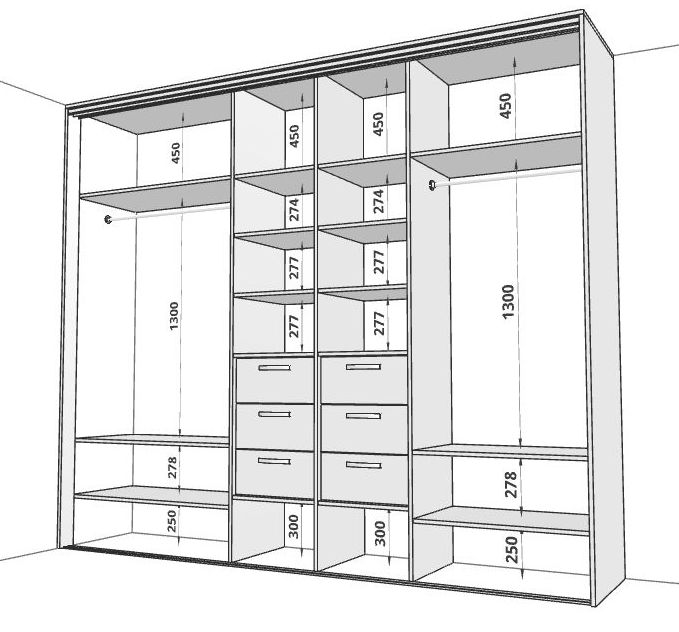 Габаритные размеры:Высота 2350 ммШирина 2750 ммГлубина 600 ммВнутренняя ширина секций (слева на право) 1000, 450, 450, 778 мм.Задняя станка – нет.Левая стенка – нет (фальшпанель).Правая стенка – есть.Пол – есть.Корпус – ЛДСП.Расчет сделать для следующих цветов ЛДСП:близкий к белому; венге.Дополнительно к шкафу необходим угловой элемент справа шириной 250 мм с 8 полками (распределить по высоте 2350мм)Количество дверей 4 или 3.Стилистика фасадов шкафа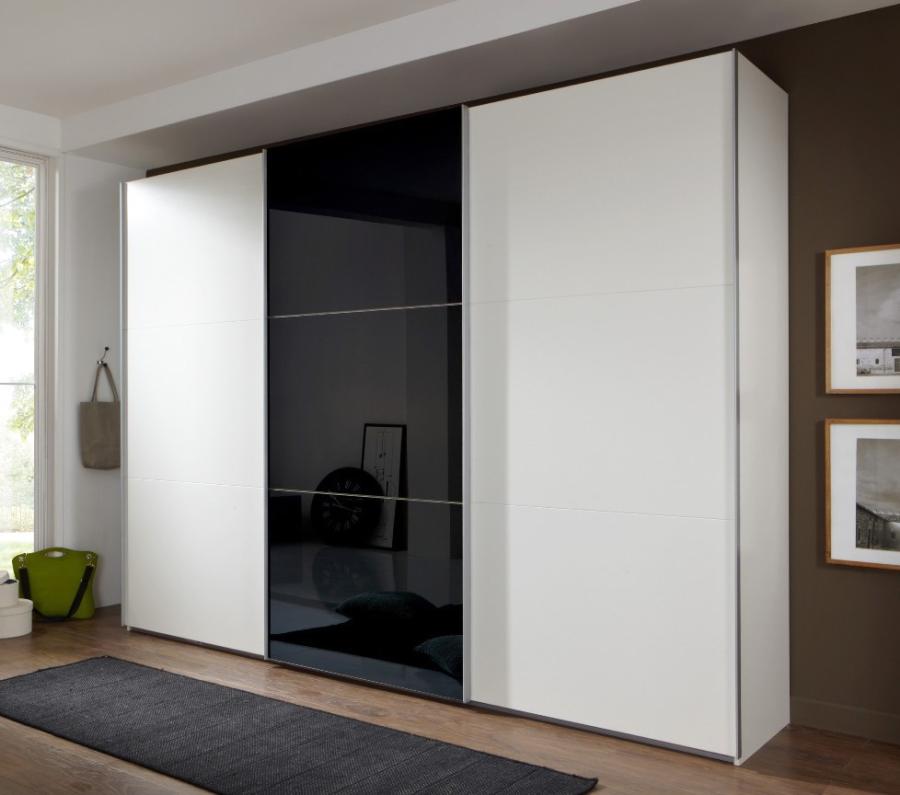 